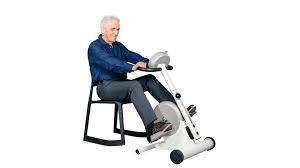 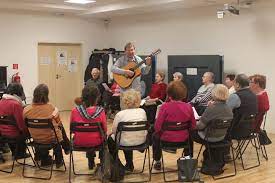 Program aktivit na 41. týden        Pondělí  9.10.2023		         svátek má Štefan, Sára 		             Dopolední aktivity	Čtení na patrech, cvičení na patrechOdpolední aktivityMuzikohraníÚterý     10.10.2023		            svátek má MarinaSoběslav                    Dopolední aktivity			Skupinové cvičení, čtení na patrech, trénink paměti		Odpolední aktivityProcházka po Nové PaceStředa    11.10.2023		      	       	          svátek má Andrej			Dopolední aktivityVýletOdpolední aktivityVýlet   	Čtvrtek   12.10.2023    			        svátek má MarcelDopolední aktivitySladké pečení, motomedOdpolední aktivityRukodělné prácePátek      13.10.2023        	            svátek má Renáta, KolomanDopolední aktivityPedikúra, motomedOdpolední aktivityPedikúra, motomed